Curriculum Vitae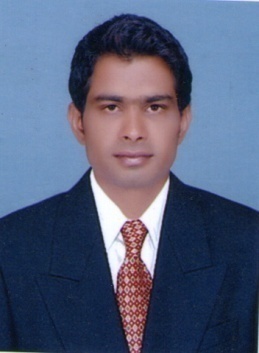 Irfan Email: irfan.336608@2freemail.com CAREER OBJECTIVESSeeking an increasingly responsible position in an organization where in I can obtain career development and efficiency and exercise professionally the technical knowledge, skills and qualification I have acquired. I am willing to learn and undergo further training to increase my capacity in such responsibility. My qualification, experience and dedication can be utilized for the prospects of the organization.SKILLS AND QUALIFICATION:Listening, Customer Service, Meeting Sales Goals, Selling to Customer Needs, Product Knowledge, People Skills, Energy Level, Dependability, General Math Skills, Verbal Communication, Job KnowledgeEXPERIENCE:COMPANY 	: -  EMARAT  DubaiDATE 	: - From June 2006 until 13 June 2008POSITION 	: - Senior Sales Assistant cum CashierDIVISION	: - RetailROLES AND RESPONSIBILITIES:Welcome customers by greeting them offering them assistanceListen and respond to customer  needs Advises customers by providing information on products.Helps customer make selections by building customer confidence; offering suggestions and opinions.Documents sale by creating or updating customer profile records.Processes payments by totaling purchases processing cheques, cash, and store or other credit cards.Keeps client tele informed by notifying them of preferred customer sales and future merchandise of potential interest.Contributes to team effort by accomplishing related results as needed.EXPERIENCE: COMPANY 	: - MEN STYLE::Exclusive Showroom For Men’s Readymade Clothing DATE 	: - From September 2008 until 13 Jan 2013POSITION 	: - Customer Sales AssociateDIVISION	: - Retail FashionROLES AND RESPONSIBILITIES:Greeting customers who enter the shop.Assisting shoppers to find the goods and products they are looking for.Being responsible for processing cash and card payments.Stocking shelves with merchandise.Answering queries from customers.Giving advice and guidance on product selection to customers.Balancing cash registers with receipts.Responsible dealing with customer complaints.Working within established guidelines, particularly with brands.Attaching price tags to merchandise on the shop floor.Keeping up to date with special promotions and putting up displays.EXPERIENCE: COMPANY: - REEBOK SHOWROOM          DATE       :   From Feb 2013 to Oct 2016 POSITION: - Customer Service Associate DIVISION: - Retail SportsROLES AND RESPONSIBILITIES: Greeting each customer that comes into the store in a warm manner. Assisting customers with questions, needs and purchases.Cultivating successful relationships with retail customers. Completing each transaction in a quick and efficient manner. Cleaning shelves, counters, and tables. Identifying customer requirements. Preparing merchandise for display.Assisting customers with purchase decisions. Implementing all visual merchandising standards. Setting up merchandise on the sales floor.Making sure that customers receive receipts on all purchases. Helping customers try on or fit merchandise.BASIC COMPUTER SKILLS:Microsoft Office.Email.Web and Social Skills.Graphic and Writing Skills.EDUCATIONAL QUALIFICATION     S.S.L.C  :- From Government High School, Hassan     P.U.C     :- From Krishna PU College, Hassan     D.C.A     :-Don Bosco Technical Institute, HassanPERSONAL DATA     Date of Birth 	       :	 17th May 1986     Nationality 	       :  Indian      Marital Status	       :	  Bachelor     Sex		       :   Male      Languages known    :   English, Urdu, Hindi and Kannada.     Visa Status              :   On Visit VisaDECLARATIONI, certify to the best of my knowledge and belief that, the above data correctly describes my qualifications, my experience and me.Place: Dubai (IRFAN)